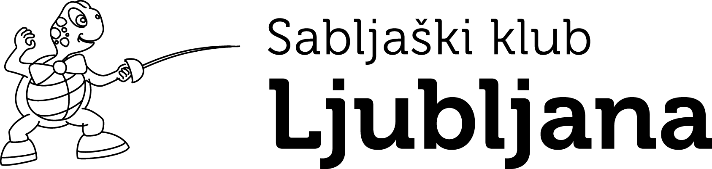 SABLJAŠKE PRIPRAVE 2017LOKACIJA: Šport hotel PokljukaGoreljek 1034247 Zgornje GorjePRIHOD: 20.8.2017 ob 10.00 ODHOD: 26.8.2017 ob 12.00 URNIK:7.00 		Bujenje7.15-7.45 	Jutranja vadba8.00 		Zajtrk9.30-12.30 	Trening13.00 		Kosilo16.00-18.30 	Trening19.00 		Večerja 20.00 		Večerne aktivnosti22.00 		SpanjeSEZNAM OPREME:Sabljaška oprema: MaskaSabljaška oblekaSabljaške hlačePodplastron ali ščitnikSabljaške nogaviceDvoranska obutev za treningeRokavicaMeč in kabelProsimo preverite, da vam je vsa oprema še prav!Obleke:Kratke majiceKratke hlačeTrenirkaPuloverŠportna obutev za zunajNogaviceSpodnje periloKapa s šiltom…Prosimo, da pri pakiranju oblačil upoštevate da imamo 3 vadbe dnevno!Drugo:Zdravstvena karticaKrema za sončenjeSončna očalaTenis žogicaFlaška za vodoZvezek in pisaloŽepnina (za sladoled,…)Družabne igreKontakti spremljevalcev:Jure Jeza 041 254 017Eva Jeza  041 845 648Gaja Kores 040 583 536Prosimo, da otrok ne kličete v času treningov in drugih aktivnosti. Na spremljevalce se lahko obrnete kadarkoli. Če vaš otrok nima svojega telefona, ga lahko kontaktirate na katero od zgoraj navedenih telefonskih številk spremljevalcev.